*                6-ое заседание 28-созыва                            ҠАРАР                                                                          РЕШЕНИЕ05 март 2020 й.	                          №29                      05 марта 2020 г.О деятельности Совета Сельского поселенияСултанбековский сельсовет муниципального района Аскинский район Республики Башкортостан   в 2019 годуЗаслушав  отчет и результаты деятельности главы Сельского поселения Султанбековский сельсовет по деятельности Совета Сельского поселения Султанбековский сельсовет в 2019 году,   Совет отмечает, что работа  велась в соответствии с конституциями Российской Федерации и Республики Башкортостан, Уставом сельского поселения Султанбековский сельсовет, регламентом и планом работы Совета. Вся деятельность была направлена на реализацию Федерального Закона № 131 от 6 октября 2003 года “Об общих принципах организации местного самоуправления в Российской Федерации”.	За отчетный период было созвано 11 заседаний Совета, на которых рассмотрено 64 вопроса, проведено публичных слушаний по решениям Совета- 2. 	За отчетный период утверждено  2 плана - мероприятий , утвержденных (принятых) Советом, заслушивались  и вопросы о ходе выполнения ранее принятых решений.В состав Совета избраны  7 депутатов и 3 постоянные комиссии.        25 сентября  2019  года  прошло организационное заседание Совета. 	В Совет сельского поселения в 2019 году  обращений  граждан  не было. Проведено 18  встреч  с гражданами.   	На основании вышеизложенного Совет Сельского поселения Султанбековский сельсовет муниципального района Аскинский район РЕШИЛ:1. Отчет главы Сельского поселения Султанбековский сельсовет по деятельности  Совета Сельского поселения Султанбековский сельсовет Шарафутдинова Ф.Ф.. в 2019 году принять к сведению.2. Деятельность Совета  сельского поселения Султанбековский сельсовет муниципального района Аскинский район в 2019 году считать удовлетворительной.3. Постоянным комиссиям Совета Сельского поселения Султанбековский сельсовет муниципального района Аскинский район:усилить контроль за исполнением принимаемых решений;систематизировать проведение заседаний комиссий согласно планам работы.Депутатам Совета обеспечить наиболее полное выполнение депутатских полномочий, обратив особое внимание:социальному развитию, благоустройству территорий, округов, повышению жизненного уровня населения;повседневной работе по пропаганде здорового образа жизни, развитию физической культуры и спорта в своих округах.- своевременному рассмотрению заявлений, жалоб и предложений избирателей; систематически работать над повышением  уровня квалификации, необходимый для исполнения своих полномочий, в том числе и  путем электронного обучения через Портал «Электронное образование Республики Башкортостан»;-  активизировать  свою деятельность в избирательных округах,  по своевременному информированию избирателей о работе Совета и принимаемых им решениях,  формированию активной гражданской позиции, устойчивого интереса населения к участию в решении вопросов местного значения, повышению их правовой культуры в вопросах местного самоуправления;- отражать результаты своей деятельности на республиканском портале «Депутаты»;принимать активное участие в подготовки и проведение значимых в 2020году мероприятий в районе:75-летие Победы в Великой Отечественной войне 1941-1945г.г.Всемирной Фольклориаде -2020;90-летие Аскинского района.4. Контроль за исполнением данного решения возложить на постоянную комиссию Совета по социально-гуманитарным вопросам.Глава Сельского поселения Султанбековский сельсовет муниципального района Аскинский районРеспублики БашкортостанШарафутдинов Ф.Ф.БАШҠОРТОСТАН РЕСПУБЛИКАҺЫАСҠЫН  РАЙОНЫМУНИЦИПАЛЬ РАЙОНЫНЫҢСОЛТАНБӘК АУЫЛ СОВЕТЫАУЫЛ  БИЛӘМӘҺЕ СОВЕТЫ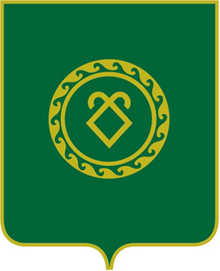 СОВЕТ СЕЛЬСКОГО ПОСЕЛЕНИЯСУЛТАНБЕКОВСКИЙ СЕЛЬСОВЕТМУНИЦИПАЛЬНОГО РАЙОНААСКИНСКИЙ РАЙОНРЕСПУБЛИКИ  БАШКОРТОСТАН